THIS INSTITUTION IS AN EQUAL OPPORTUNITY PROVIDER. MENU SUBJECT TO CHANGE DUE TO SUPPLIER AVAILIBILITY.February2024COSSA ACADEMY BREAKFAST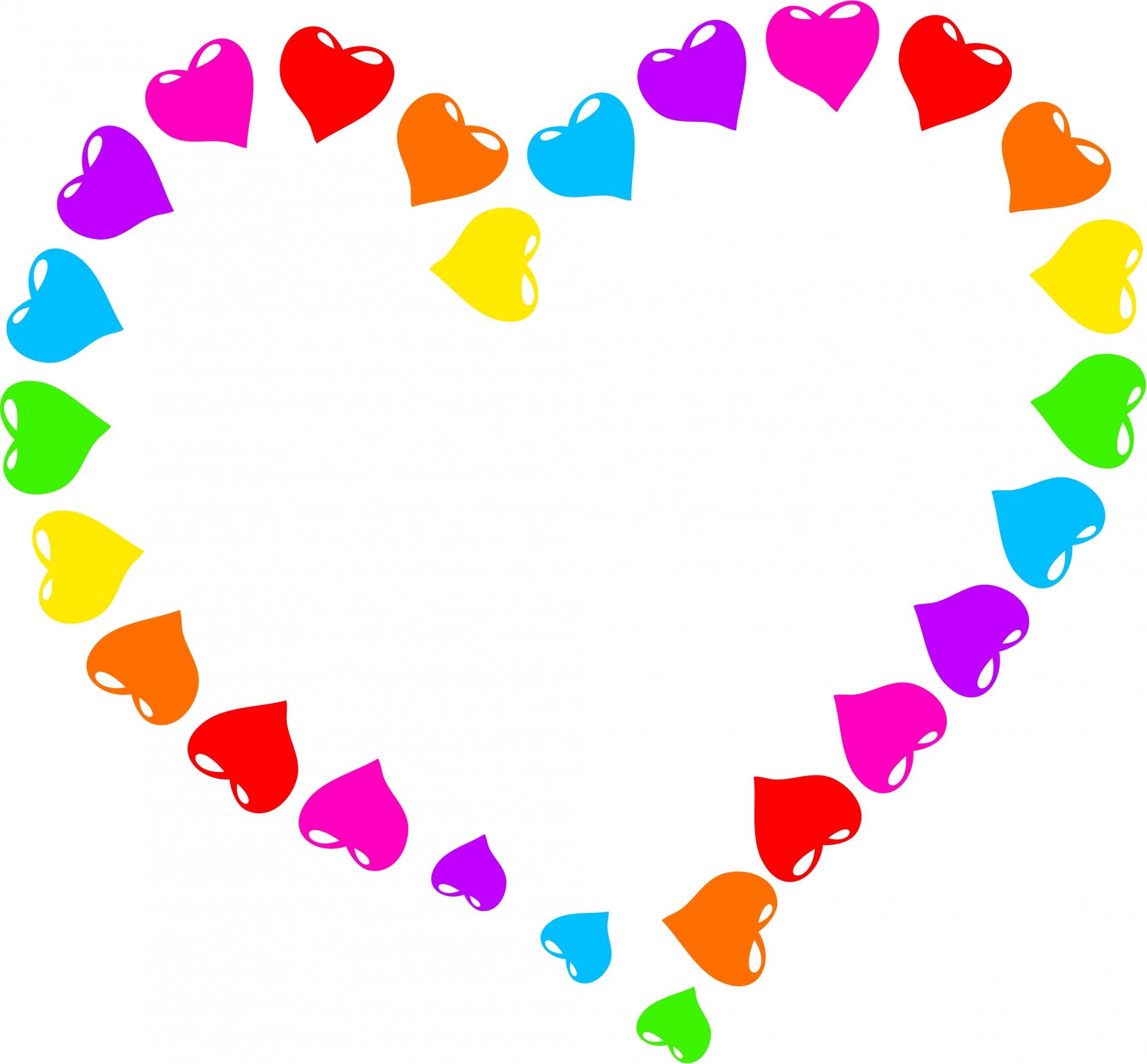 123no schoolCINNAMON BARCEREALFRUIT/MILKno schoolno school45678910no schoolBREAKFAST PIZZACEREAL/FRUIT/MILKCHEF CHOICECEREALFUIT/MILKCINNAMONBARCEREALFRUIT/MILKOATS N BERRIESCEREALFRUIT/MILKno schoolno school11121314151617no schoolCHEF CHOICECEREALFUIT/MILKOATS N BERRIESCEREALFRUIT/MILKCINNAMONBARCREAL/FRUIT/MILKBREAKFAST PIZZACEREAL/FRUIT/MILKno schoolno school18192021222324no schoolno schoolCINNAMON BARCEREALFRUIT/MILKOATS N BERRIESCEREALFRUIT/MILKBREAKFAST PIZZACEREAL/FRUIT/MILKno schoolno school2526272829no schoolOATS N BERRIESCEREALFRUIT/MILKBREAKFAST PIZZACEREAL/FRUIT/MILKCINNAMONBARCEREALFRUIT/MILKCHEF CHOICECEREALFUIT/MILKno schoolno school